Candidature Vous êtes : Candidat jeune diplômé  Candidat en formation continue 		Nombre d’années d’expérience : Identité et coordonnéesMonsieur  	Madame  	Mademoiselle Nom: Prénom(s): N°: Rue : Code Postal :  			Ville :				Pays :	Téléphone. :			Portable :			e-mail :	Si vous résidez actuellement à l’étranger dans le cadre de vos études ou de votre travail, merci de nous préciser votre date de retour prévu en France :Né(e) le:					à :	Nationalité :	Situation de famille : 			Nombre d’enfants :	Renseignements annexes Profession du père : Profession de la mère : Profession du conjoint : Res	A   B   C   D			Mot :	A   B   C   D 			Rec : 	A   B   C   D  DI ……………………………………………………………………………………………………………………………………………………...NG Formation En cas d’interruption au cours de votre formation, précisez les motifs (maladie, année de césure, activité professionnelle)Langues vivantes Situation actuelle  Etudiant(e) 	Date d’obtention du dernier diplôme :  Salarié(e), profession : Organisme employeur :  Demandeur d’emploi, depuis le : Dernière fonction occupée :  Autres, précisez : Pour les étudiants français en formation continue, demandez-vous un CIF / DIF ?     Oui      NonExpérience professionnelle Choix du parcours pour la candidature au MS IGE		 Alternance		 Temps plein          Ne sait pas encoreAutres candidatures Postulez-vous à d’autres formations que ce Mastère spécialisé ? 		 Oui 		 Non Si oui, lesquelles ? Pourquoi? Source d’information Par quel moyen avez-vous connu le MS IGE ? Internet 		 Affiche 		 Présentation dans mon établissement  Professeur :		 Ancien : Motivations Répondez aux questions suivantes sur une feuille à part.1. Quelles sont vos principales motivations pour intégrer cette formation ? 2. Comment vos domaines d’expertises peuvent-ils vous aider à analyser et résoudre un problème interdisciplinaire ? 3. Quel est votre projet professionnel ? En quoi pensez-vous que cette formation peut vous aider à concrétiser ce projet ? 4. Quels sont, selon vous, les trois principaux enjeux environnementaux auxquels est confronté votre pays ? 5. Quels sont les leviers d’action les plus efficaces pour améliorer la performance environnementale de votre pays ? Je certifie sur l’honneur l’exactitude de ces renseignements. Date :				Signature : Composition du dossier de candidature• La fiche de candidature 2019-2020 dûment remplie, datée et signée • Un relevé officiel détaillé des notes obtenues au cours de vos trois dernières années d’études (en attendant un relevé officiel, envoyer un relevé partiel des notes actuellement connues) • Une copie du diplôme ou attestation provisoire de niveau Master 2 (pour tout autre titre équivalent, fournir également une description détaillée du programme officiel des études) • Une copie des résultats du TOEFL ou du TOEIC • Une photo d’identité récente • Un CV, avec nom, date et lieu de naissance, fonction ou situation actuelle, diplômes – compétences, expériences professionnelles (y compris stage, dates et lieux), publications… • Une photocopie de votre carte d’identité nationale ou passeportle dossier de candidature dûment complété accompagné de l’ensemble des pièces demandées doit  être envoyé en format numérique (.pdf) par mail à : secretariat@isige.mines-paristech.fr (nous accuserons réception de votre dossier, cas contraire : contactez-nous)• Trois lettres de recommandations (professeurs et/ou employeurs), selon le modèle à téléchargerLes lettres de recommandation doivent être envoyees directement par mail  par leurs auteurs a  secretariat@isige.mines-paristech.fr Elles seront rapprochées de votre dossier a réception. N’attendez pas pour envoyer votre dossier de candidature.La candidature sera considérée comme définitive lors de la réception par mail du dossier complet et au moins 3 lettres de recommandation. Contact : secretariat@isige.mines-paristech.frISIGE - MINES ParisTech35, rue Saint-HonoréFRANCETel 00 33 1 64 69 48 78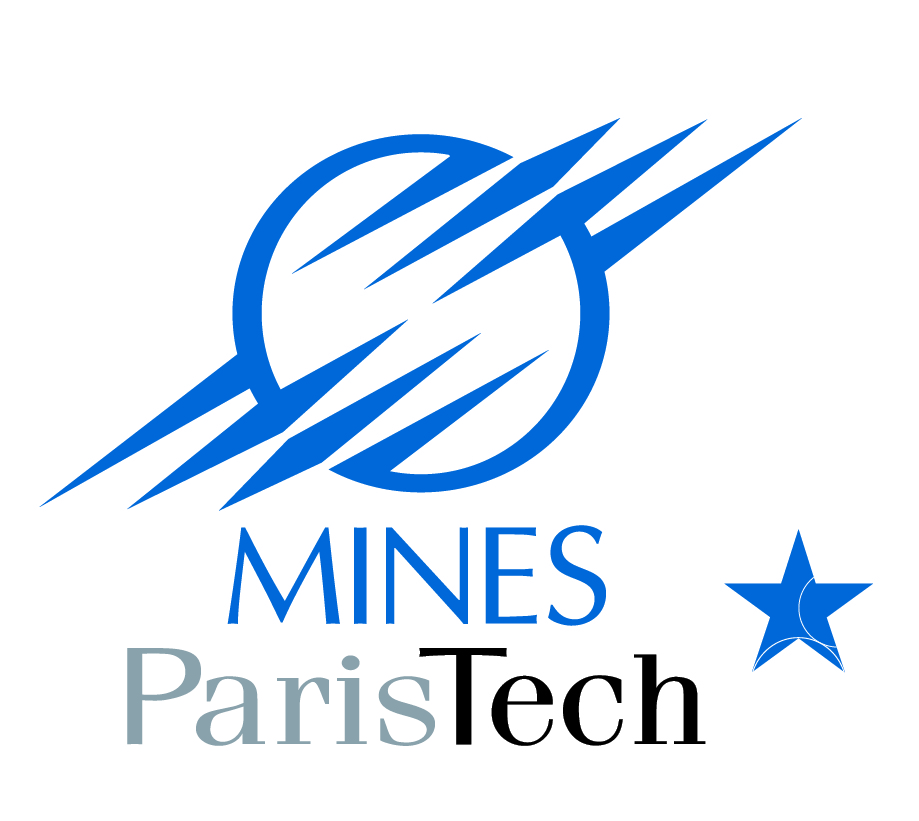 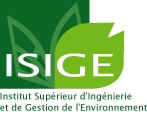 
Mastère Spécialisé® Expert en Environnement et Développement DurableOption « Ingénierie et Gestion de l’Environnement » IGEDossier de candidature 2019-2020Diplômes Etablissements, spécialitésRésultats obtenus AnnéeDoctorat MasterLicence Baccalauréat Autre Langue Niveau Niveau Anglais  TOEFL	Score :				 En cours  TOEIC 	Score :  Autre	Précisez : 		Score :  Native TOEFL	Score :				 En cours  TOEIC 	Score :  Autre	Précisez : 		Score :  NativeFrançais Ecrit : Bilingue / Courant / Bon / NotionsOral : Bilingue / Courant / Bon / NotionsAutre : Ecrit : Bilingue / Courant / Bon / NotionsOral : Bilingue / Courant / Bon / NotionsAutre : Ecrit : Bilingue / Courant / Bon / NotionsOral : Bilingue / Courant / Bon / NotionsDate et durée Fonction (activité) et niveau de responsabilité Organisme (nom et lieu) 